Список политических партий, их региональных отделений и иных структурных подразделений, общероссийских общественных объединений и иных общественных объединений, зарегистрированных на территории Чувашской Республики, имеющих право принимать участие в выборах в органы местного самоуправления Шемуршинского района Чувашской Республике1. Всероссийская политическая партия «ЕДИНАЯ РОССИЯ»2. Общероссийская политическая партия «Народная партия «За женщин  России»3. ПОЛИТИЧЕСКАЯ ПАРТИЯ «АЛЬЯНС ЗЕЛЁНЫХ»4. Всероссийская политическая партия «Партия пенсионеров России»5. Политическая партия «Города России»6. Политическая партия «Молодая Россия»7. Политическая партия «Российская экологическая партия «Зелёные»8. Политическая партия КОММУНИСТИЧЕСКАЯ ПАРТИЯ КОММУНИСТЫ РОССИИ9. Всероссийская политическая партия «Народная партия России»10. Всероссийская политическая партия «Аграрная партия России»11. Всероссийская политическая партия ПАРТИЯ ЗА СПРАВЕДЛИВОСТЬ!12. Политическая партия «Коммунистическая партия Российской Федерации»13. Всероссийская политическая партия «Партия свободных граждан»14. Политическая партия ГРАЖДАНСКАЯ ПОЗИЦИЯ15. политическая партия «Союз Горожан»16. Политическая партия КОММУНИСТИЧЕСКАЯ ПАРТИЯ СОЦИАЛЬНОЙ СПРАВЕДЛИВОСТИ17. Всероссийская политическая партия «Социал-демократическая партия  России»18. Политическая партия СОЦИАЛЬНОЙ ЗАЩИТЫ19. Общественная организация Всероссийская политическая партия «Гражданская Сила»20. ОБЩЕСТВЕННАЯ ОРГАНИЗАЦИЯ – ПОЛИТИЧЕСКАЯ ПАРТИЯ «РОССИЙСКИЙ ОБЩЕНАРОДНЫЙ СОЮЗ»21. Политическая партия «Российская партия пенсионеров за социальную справедливость»22. Политическая партия «Гражданская Платформа»23. Политическая партия ЛДПР – Либерально-демократическая партия России24. Российская политическая Партия Мира и Единства25. Политическая партия «Монархическая партия»26. Всероссийская политическая партия «ЧЕСТНО» /Человек. Справедливость. Ответственность/»27. Политическая партия «Трудовая партия России»28. ВСЕРОССИЙСКАЯ ПОЛИТИЧЕСКАЯ ПАРТИЯ «РОДИНА»29. Политическая партия «Казачья партия Российской Федерации»30. Всероссийская политическая партия «ПАРТИЯ ДЕЛА»31. Политическая партия «Демократический выбор»32. Всероссийская политическая партия «НАРОДНЫЙ АЛЬЯНС»33. Политическая партия «ПАРТИЯ ВЕТЕРАНОВ РОССИИ»34. Политическая партия «ПАТРИОТЫ РОССИИ»35. Политическая партия «Партия Духовного Преображения России»36. Политическая партия «НАЦИОНАЛЬНОЙ БЕЗОПАСНОСТИ РОССИИ»37. Политическая партия «Против всех»38. Политическая партия «Российская партия народного управления»39. Политическая партия «Российская Социалистическая партия»40. Всероссийская политическая партия «Союз Труда»41. Всероссийская политическая партия «Российская партия садоводов»42. Политическая партия «Партия налогоплательщиков России»43. Всероссийская политическая партия «Женский Диалог»44. Политическая партия «Рожденные в Союзе Советских Социалистических Республик»45. Всероссийская политическая партия «ПАРТИЯ РОСТА»46. Общественная организация – Всероссийская политическая партия «ЗАЩИТНИКИ ОТЕЧЕСТВА»47. Политическая партия «Партия СОЦИАЛЬНОЙ СОЛИДАРНОСТИ»48. политическая партия «Российский Объединённый Трудовой Фронт»49. Всероссийская политическая партия «Гражданская инициатива»50. Всероссийская политическая партия «Партия Возрождения Села»51. Всероссийская политическая партия «ПАРТИЯ ВЕЛИКОЕ ОТЕЧЕСТВО»52. Общероссийская политическая партия «РАЗВИТИЕ РОССИИ»53. Политическая партия «Партия Возрождения России»54. Политическая партия «Объединенная аграрно-промышленная партия России»55. Политическая партия «Демократическая правовая Россия»56. Политическая партия СПРАВЕДЛИВАЯ РОССИЯ57. Политическая партия «Национальный курс»58.Политическая партия «Общероссийская политическая партия «ДОСТОИНСТВО»59. Общероссийская политическая партия «НАРОД ПРОТИВ КОРРУПЦИИ»60. Политическая партия «РОДНАЯ ПАРТИЯ»61. Политическая партия «Спортивная партия России «ЗДОРОВЫЕ СИЛЫ»62. Политическая партия «Партия Социальных Реформ – Прибыль от природных ресурсов - Народу»63. Всероссийская политическая партия «Интернациональная партия России»64. Политическая партия «Объединённая партия людей ограниченной трудоспособности России»65. Общественная организация - Политическая партия «Добрых дел, защиты детей, женщин, свободы, природы и пенсионеров»66. Общественная организация политическая партия «Возрождение аграрной России»67. Политическая партия «Российская объединенная демократическая партия «ЯБЛОКО»68. Общественная организация - Политическая партия «ПАРТИЯ РОДИТЕЛЕЙ БУДУЩЕГО»69. Общественная организация Политическая партия «Партия Поддержки»70. Политическая партия «Партия народной свободы» (ПАРНАС)71. политическая партия «Демократическая партия России»72. Региональное  отделение политической партии «Партия Духовного Преображения России» в Чувашской Республике73. Региональное (территориальное) отделение Всероссийской политической партии «Партия Возрождения Села» в Чувашской Республике-Чувашия74. Региональное отделение  Общественной организации Всероссийская политическая партия «Гражданская Сила» в Чувашской Республике75. Региональное отделение  ПОЛИТИЧЕСКОЙ ПАРТИИ «АЛЬЯНС ЗЕЛЕНЫХ» в Чувашской Республике76. Региональное отделение в Чувашской Республике - Чувашии Политической партии «Гражданская Платформа»77. Региональное отделение в Чувашской Республике Всероссийской политической партии «Партия пенсионеров России»78. Региональное отделение в Чувашской Республике Всероссийской политической партии «Аграрная партия России»79. Региональное отделение в Чувашской Республике Всероссийской политической партии «ПАРТИЯ ВЕЛИКОЕ ОТЕЧЕСТВО»80. Региональное отделение в Чувашской Республике Общественной организации Политической партии «Партия Поддержки»81. Региональное отделение в Чувашской Республике Политической партии «Партия народной свободы»  (ПАРНАС)82. региональное отделение в Чувашской Республике политической партии «Монархическая партия»83. Региональное отделение в Чувашской Республике Политической партии «Национальный курс»84. Региональное отделение Всероссийской политической партии «Гражданская инициатива» в Чувашской Республике85. Региональное отделение Всероссийской политической партии «ПАРТИЯ РОСТА» в Чувашской Республике86. Региональное отделение Всероссийской политической партии «ПАРТИЯ ДЕЛА» в Чувашской Республике – Чувашии87. Региональное отделение ВСЕРОССИЙСКОЙ ПОЛИТИЧЕСКОЙ ПАРТИИ «РОДИНА» в Чувашской Республике-Чувашии88. Региональное отделение Всероссийской политической партии «Российская партия садоводов» в Чувашской Республике89. Региональное отделение Всероссийской политической партии «Союз Труда» в Чувашской Республике90. Региональное отделение Всероссийской политической партии «ЧЕСТНО»/Человек. Справедливость. Ответственность/» в Чувашской Республике91. Региональное отделение Политической партии «ПАРТИЯ ВЕТЕРАНОВ РОССИИ» в Чувашской Республике92. Региональное отделение Политической партии «Партия Возрождения России» в Чувашской Республике93. Региональное отделение Политической партии «Партия налогоплательщиков России» в Чувашской Республике94. Региональное отделение Политической партии «Против всех» в Чувашской Республике95. Региональное отделение политической партии «Родная Партия» Чувашской Республики96. Региональное отделение политической партии «Российская партия пенсионеров за социальную справедливость» в Чувашской Республике97. Региональное отделение политической партии «Российская Социалистическая партия» Чувашской Республики98. Региональное отделение Политической партии «Трудовая партия России» в Чувашской Республике99. Региональное отделение Политической партии СПРАВЕДЛИВАЯ РОССИЯ в Чувашской Республике100. Региональное отделение Российской политической Партии Мира и Единства в Чувашской Республике101. Региональное отделение Чувашской Республики Политической партии «НАЦИОНАЛЬНОЙ БЕЗОПАСНОСТИ РОССИИ»102. Чувашское региональное отделение Всероссийской политической партии «ЕДИНАЯ РОССИЯ»103. Чувашское региональное отделение Общероссийской политической партии «Народная партия «За женщин России»104. Чувашское региональное отделение Общероссийской политической партии «РАЗВИТИЕ РОССИИ»105. Чувашское региональное отделение Общероссийской политической партии «НАРОД ПРОТИВ КОРРУПЦИИ»106. Чувашское региональное отделение Политической партии «Партия Социальных Реформ - Прибыль от природных ресурсов – Народу»107. Чувашское региональное отделение политической партии «ПАТРИОТЫ РОССИИ»108. Чувашское региональное отделение Политической партии "Российская  объединенная демократическая партия «ЯБЛОКО»109. Чувашское региональное отделение Политической партии ЛДПР - Либерально-демократической партии России110. Чувашское республиканское отделение политической партии «КОММУНИСТИЧЕСКАЯ ПАРТИЯ РОССИЙСКОЙ ФЕДЕРАЦИИ»111. ЧУВАШСКОЕ РЕСПУБЛИКАНСКОЕ ОТДЕЛЕНИЕ Политической партии КОММУНИСТИЧЕСКАЯ ПАРТИЯ  КОММУНИСТЫ РОССИИ112. Чувашское республиканское региональное отделение политической партии «Российский Объединённый Трудовой Фронт»113. Шемуршинское районное Чувашской Республики местное отделение Всероссийской политической партии «ЕДИНАЯ РОССИЯ» Шемуршинское районное отделение Чувашского республиканского отделения Политической партии «КОММУНИСТИЧЕСКАЯ ПАРТИЯ РОССИЙСКОЙ ФЕДЕРАЦИИ»Шемуршинское районное местное отделение Чувашского регионального отделения политической партии ЛДПР - Либерально-демократической партии РоссииОбщероссийская общественная организация «Спортивная Федерация армейского рукопашного боя России»Общероссийская общественная организация "Союз пенсионеров России"118. Общероссийская общественная организация "Федерация дзюдо России"119. Общероссийская общественная организация "Общество по организации здравоохранения и общественного здоровья"120. Общероссийская общественная организация "Ассоциация горных гидов, спасателей и промышленных альпинистов"121. Общероссийская общественная организация "Российское общество скорой медицинской помощи"122. Общероссийская общественная организация "Общественная комиссия по борьбе с коррупцией"123. Общероссийская общественная организация "Российская ассоциация специалистов по хирургическим инфекциям"124. Общероссийская общественная организация "ВСЕНАРОДНОЕ ЭКОЛОГИЧЕСКОЕ ОБЩЕСТВО - ЗЕЛЕНЫЕ 3000"125. Общероссийская общественная организация "Общественный Комитет народного контроля"126. Общероссийская общественная организация инвалидов "Интеграция"127. Общероссийская общественная организация "Общество защиты прав потребителей образовательных услуг"128. Общероссийская общественная организация "Казачество России"129. Общероссийская общественная организация малого и среднего предпринимательства "ОПОРА РОССИИ"130. Общероссийская общественная организация "Всероссийское добровольное общество "Спортивная Россия"131. Общероссийская общественная организация "Российская Христианско-Демократическая перспектива"132. Общероссийская общественная организация "Всероссийское общество специалистов по медико-социальной экспертизе, реабилитации и реабилитационной индустрии" "ВРОСЭРРИ"133. Общероссийская молодежная общественная благотворительная организация "Молодая Европа"134. Общероссийская общественная организация "Российский Союз ветеранов Афганистана"135. Общероссийская общественная организация инвалидов, жертв политических репрессий и тоталитарных режимов"136. Всероссийская общественная организация ветеранов (пенсионеров) войны, труда, Вооруженных Сил и правоохранительных органов137. Общероссийская общественная организация инвалидов "Всероссийское Ордена Трудового Красного Знамени общество слепых"138. Общественная организация "Общероссийская Федерация кикбоксинга по версии Всемирной ассоциации кикбоксинга (ВПКА)"139. Общероссийская общественная организация "Всероссийское добровольное пожарное общество"140. Общероссийская общественная организация инвалидов "Образование для инвалидов"141. Общероссийская общественная организация "Шахматные надежды России"142. Общественная организация "Первая общероссийская ассоциация врачей частной практики"143. Общероссийская общественная организация "Российский творческий Союз работников культуры"144. Общероссийская общественная организация "Ассоциация ревматологов России"145. Всероссийская общественная организация "Молодая Гвардия Единой России"146. Общероссийская общественная организация "Общество офтальмологов России"147. Общероссийская благотворительная общественная организация инвалидов "Всероссийское общество гемофилии"148. Общероссийская общественная организация "Федерация рукопашного боя"149. Общероссийская общественная организация "Российское хитиновое общество"150. Общероссийская общественная организация "Федерация судомодельного спорта России"151. Общероссийская общественная организация инвалидов "Старшее поколение"152. Общероссийская общественная организация "Союз ветеранов Железнодорожных войск Российской Федерации"153. Общероссийская общественная организация "Федерация Окинава Годзю-рю каратэ-до"154. Российская общественная организация инвалидов военной службы "Содружество"155. Общероссийская общественная организация "Российская организация содействия спецслужбам и правоохранительным органам"156. Общероссийская общественная организация "Народно-Патриотическое Объединение "РОДИНА"157. Общероссийская общественная организация "Объединение казаков мест нетрадиционного проживания"158. Общероссийская общественная организация "Российская академия юридических наук"159. Общероссийская общественная организация "Барменская ассоциация России"160. Общероссийская общественная организация "Деловые женщины России"161. Общероссийская общественная организация "Российский объединенный союз юристов, экономистов и финансистов"162. Общероссийская общественная организация "Молодежный союз экономистов и финансистов"163. Общероссийская общественная организация "Национальный совет защиты экологии"164. Общественная организация "Российское медицинское общество"165. Общероссийская общественная организация поддержки и развития малого и среднего бизнеса "Российская конфедерация предпринимателей"166. Общероссийская общественная организация "Ассоциация нейрохирургов России"167. Общероссийская общественная организация "Ассоциация Частных Инвесторов"168. Общероссийская общественная организация "Союз лесопромышленников и лесоэкспортеров России"169. Общественная организация ветеранов органов внутренних дел и внутренних войск России170. Всероссийская общественная организация "Клуб юных хоккеистов "Золотая шайба" имени А.В. Тарасова"171. Общероссийская общественая организация инвалидов " Всероссийское общество глухих "172. Общероссийская молодежная общественная организация "Азербайджанское молодежное объединение России"173. Общероссийская общественная организация "Федеральный союз адвокатов России"174. Общественная организация "Российская ассоциация развития малого и среднего предпринимательства"175. Общероссийская общественная организация "Российские ученые социалистической ориентации"176. Общероссийская общественная организация "Союз нефтегазопромышленников России"177. Общероссийская общественная организация "Ассоциация коренных малочисленных народов Севера, Сибири и Дальнего Востока Российской Федерации"178. Общероссийская общественная организация "Российское историко-просветительское и правозащитное общество "Мемориал"179. Общероссийская общественная организация радиоспорта и радиолюбительства "Союз радиолюбителей России"180. Общероссийская общественная организация инвалидов "Общероссийская спортивная Федерация спорта глухих"181. Общероссийская общественная организация "Союз кинематографистов Российской Федерации"182. Общероссийская общественная организация геологоразведчиков (пенсионеров) "Ветеран-геологоразведчик"183. Общероссийская общественная организация - Ассоциация ветеранов боевых действий органов внутренних дел и внутренних войск России184. Общественная организация "Российский союз офицеров запаса"185. Общероссийская общественная организация "Объединенная Федерация спорта сверхлегкой авиации России ОФ СЛА России"186. Общероссийская общественная организация "Российское общество историков-архивистов"187. Общероссийская общественная организация "Общероссийское объединение корейцев"188. Общероссийская общественная организация "Федерация космонавтики России"189. Общероссийская общественная организация "Федерация гандбола России"190. Общественная организация "Гильдия кинорежиссеров России"191. Общероссийская общественная организация "Федерация кекусинкай России"192. Общероссийская общественная организация "Всероссийское общество охраны природы"193. Общероссийская общественная организация "Ассоциация ветеранов и сотрудников служб безопасности"194. Всероссийская общественная организация "Всероссийское общество охраны памятников истории и культуры"195. Общероссийская общественная организация "Ассоциация молодых инвалидов России "Аппарель"196. Общероссийская общественная организация "Совет родителей военнослужащих России"197. Общероссийская общественная организация инвалидов войны в Афганистане и военной травмы  «Инвалиды войны»198. Всероссийская общественная организация "Союз композиторов России"199. Всероссийская творческая общественная организация "Союз художников России"200. Общероссийская общественная организация "Всероссийское общество спасания на водах"201. Общероссийская общественная организация "Российский Союз Правообладателей"202. Общественная организация - "Союз женщин России"203. Общественная организация - Всероссийское общество изобретателей и рационализаторов204. Общероссийская общественная организация "Российская академия естественных наук"205. Общероссийская общественная организация "Российский Союз Молодежи"206. Всероссийская общественная организация нефрологических и трансплантированных больных "ПРАВО НА ЖИЗНЬ"207. Общероссийская общественная организация "Общественный комитет поддержки программ Президента и Правительства РФ"208. Общероссийская молодежная общественная организация "ПРАВАЯ РОССИЯ"209. Общероссийская общественная организация "Всероссийский Совет местного самоуправления"210. Всероссийская общественная организация ветеранов "БОЕВОЕ БРАТСТВО"211. Всероссийская общественная организация Героев, Кавалеров Государственных наград и Лауреатов Государственной премий "Трудовая доблесть России"212. Общероссийская общественная организация "Национально-консервативный союз России"213. Общероссийская общественная организация - физкультурно-спортивное общество профсоюзов "Россия"214. Общероссийская общественная организация "ЗА НАЦИОНАЛЬНЫЕ ИНТЕРЕСЫ, СУВЕРЕНИТЕТ И ТЕРРИТОРИАЛЬНУЮ ЦЕЛОСТНОСТЬ"215. Общероссийская общественная организация "ЦЕНТР ЭКОЛОГИЧЕСКОЙ ПОЛИТИКИ И КУЛЬТУРЫ"216. Общероссийская общественная организация "Союз машиностроителей России"217. Общероссийская общественная организация "Российское научное медицинское общество терапевтов"218. Общероссийская общественная организация "Российское общественное объединение экономистов-аграрников"219. Общероссийская общественная организация по содействию в сохранении национально-культурных ценностей узбеков и народов Узбекистана, проживающих на территории России "Всероссийский Конгресс узбеков, узбекистанцев"220. Общероссийская общественная организация ветеранов уголовно-исполнительной системы221. Всероссийская общественная организация морских пехотинцев "Тайфун"222. Общероссийская общественная организация "Народно-патриотическая организация России"223. Общероссийская общественная организация ветеранов и пенсионеров прокуратуры224. Общероссийская общественная организация "Российский союз молодых ученых"225. Общероссийская общественная организация "Общество Врачей России"226. Общероссийская молодежная общественная организация "Российский союз сельской молодежи"227. Всероссийская общественная организация "Единое молодежное парламентское движение Российской Федерации"228. Общероссийская общественная организация инвалидов "Славное дело"229. Общероссийская общественная организация "Центр противодействия коррупции в органах государственной власти"230. Общероссийская физкультурно-спортивная общественная организация "Российская федерация Тачспарринга (В.А.С.К.О. - РОССИИ)231. Общероссийская общественная организация "Всероссийская Федерация Панкратиона"232. Общероссийская общественная физкультурно-спортивная организация "Всероссийская федерация школьного спорта"233. Общероссийская Общественная организация "Ассоциация искусствоведов"234. Общероссийская спортивная общественная организация инвалидов "Всероссийская Федерация восточных единоборств глухих"235. Всероссийская общественная организация "Центр содействия политике Президента по противодействию коррупции"236. Общероссийская общественная организация "Общероссийская физкультурно-спортивная организация "Союз чир спорта и черлидинга России"237. Общероссийская общественная организация собаководов "Российский союз любителей немецкой овчарки"238. Общероссийская общественная организация "Гильдия отечественных закупщиков и специалистов по закупкам и продажам"239. Общероссийская общественная организация инвалидов "Федерация кёрлинга глухих России"240. Общероссийская общественная организация инвалидов "Федерация горнолыжного спорта и сноуборда глухих России"241. Общероссийская детско-молодежная физкультурно-спортивная общественная организация "Союз каратэ-до России"242. Общероссийская общественная организация "Поэты России"243. Общероссийская общественная организация по увековечению памяти о погибших при защите Отечества "ПОИСК"244. Молодежная общероссийская общественная организация "Российские Студенческие Отряды"245. Общероссийская общественная организация "Воспитатели России"246. Общероссийская общественная организация по содействию в профилактике и лечении наркологических заболеваний "Российская наркологическая лига"247. Общероссийская общественная организация "Ассоциация Молодых Предпринимателей"248. Общероссийская общественная организация "РОДИНА-Конгресс Русских Общин"249. Общероссийская общественная организация "Конгресс туркмен России и выходцев из Туркменистана"250. Общероссийская общественная организация по защите окружающей среды "Общественный экологический контроль России"251. Общероссийская общественная патриотическая организация "Военно-спортивный союз М.Т. Калашникова252. Общероссийская общественная организация "Медицинская Лига России"253. Общероссийская общественная организация "Российский союз инженеров"254. Общероссийская общественная организация "Российский клуб финансовых директоров"255. Общероссийская физкультурно-спортивная общественная организация "Федерация нокдаун каратэ России"256. Общероссийская общественная организация "Российское общество симуляционного обучения в медицине"257. Общероссийская общественная организация "Федерация военно-прикладного многоборья и военно-тактических игр"258. Общероссийская общественная организация "Федерация Боулспорта России"259. Общероссийская общественная организация "Дети войны"260. Общероссийская общественная организация "Всероссийский комитет по разрешению экономических конфликтов и защите прав граждан"261. Общероссийская общественная организация "Студенческая лига Рукопашного боя"262. Общероссийская общественная организация содействия развитию культурных и деловых связей "Союз Украинцев России"263. Общероссийская общественная организация поддержки и охраны здоровья "Национальная Академия Здоровья"264. Общероссийская общественная организация "Национальная родительская ассоциация социальной поддержки семьи и защиты семейных ценностей"265. Общероссийская физкультурно-спортивная общественная организация "Федерация функционального многоборья"266. Общероссийская общественная организация содействия дружбе народов "СОЮЗ НАЦИЙ И НАРОДОВ РОССИИ"267. Общероссийская физкультурно-спортивная общественная организация "Федерация Ашихара каратэ России"268. ОБЩЕРОССИЙСКАЯ ОБЩЕСТВЕННАЯ ОРГАНИЗАЦИЯ ПО ПОДДЕРЖКЕ РАЗВИТИЯ И ИСПОЛЬЗОВАНИЯ ЧИСТОПОРОДНЫХ СОБАК "РОССИЙСКИЙ КИНОЛОГИЧЕСКИЙ СОЮЗ"269 .Общероссийская общественная организация "Ассоциация травматологов-ортопедов России"270.Общероссийская общественная организация "Российское общество клинической онкологии"271. Общероссийская общественная организация по развитию казачества "Союз Казаков Воинов России и Зарубежья"272. Общероссийская общественная организация "Движение поддержки патриотических инициатив "Служу России!"273. Общероссийская общественная организация содействия воспитанию молодёжи "ВОСПИТАННИКИ КОМСОМОЛА - МОЁ ОТЕЧЕСТВО"274. Всероссийская общественная организация "Общество герниологов"275. ОБЩЕРОССИЙСКАЯ ФИЗКУЛЬТУРНО-СПОРТИВНАЯ ОБЩЕСТВЕННАЯ ОРГАНИЗАЦИЯ "ФЕДЕРАЦИЯ ВОРКАУТА РОССИИ"276. Общероссийская общественная организация "Матери против наркотиков"277. Общероссийская общественная организация инвалидов "Федерация гандбола глухих России"278. Общероссийская общественная молодежная организация в поддержку молодежных инициатив "Ленинский коммунистический союз молодежи Российской Федерации"279. Общероссийская общественная организация "Объединение мотоциклистов России Мото-Справедливость"280. Общероссийская общественная организация содействия профилактике алкоголизма среди населения "Общество трезвенников"Общероссийское общественное движение за достойную жизнь и справедливость "ГРАЖДАНСКОЕ ОБЩЕСТВО"Общероссийское общественное движение "Первое свободное поколение"Общероссийское общественное движение "Аграрная Россия"Общероссийское общественное движение в поддержку политики Президента в Российской ФедерацииОбщероссийское общественное движение "Конгресс интеллигенции Российской Федерации"Общероссийское общественное движение "Всероссийский Женский Союз - Надежда России"Общероссийская общественная организация содействие построению социального государства "РОССИЯ"Общероссийское общественное движение Зеленых "Родина"Общероссийское общественное движение "Российское объединение избирателей"Общероссийское общественное движение развития традиционных духовных ценностей "Благоденствие"Общероссийское общественное движение сельских женщин РоссииОбщероссийское общественное движение защиты прав человека "За права человека"Общероссийское общественное движение "В поддержку армии, оборонной промышленности и военной науки"Общероссийское общественное движение "Российская коммунистическая рабочая перспектива"Общественная организация "Общероссийское общественное движение по формированию гражданского сознания на основе духовных и исторических традиций России "Россия Православная"Общероссийское общественное движение "Трудовая Россия"Общероссийское Общественное Движение "Сотворчество народов во имя жизни" (Сенежский форум)Общероссийское общественное движение "Национальное Артийское Движение России"Общероссийское общественное гражданско-патриотическое движение "БЕССМЕРТНЫЙ ПОЛК РОССИИ"Общероссийское общественное движение "В защиту Детства"Общероссийское общественное движение "Выбор России"Общероссийское общественное Конструктивно-экологическое движение России "КЕДР"Общероссийское общественное движение "Российское Движение Демократических Реформ"Общероссийское общественное движение "Российский конгресс народов Кавказа"Общероссийское общественное движение "Союз социал-демократов"Общероссийское общественное движение в защиту прав и интересов потребителей "Объединение потребителей России"Общероссийское общественное движение "СОЮЗ ПРАВЫХ СИЛ"Общероссийское общественное движение "Путь России"Общероссийское общественное движение "Российская женская футбольная лига"Общероссийское общественное движение "За сбережение народа"Общероссийской общественное движение "Всероссийское антинаркотическое волонтерское движение обучающейся молодежи "ЗДОРОВАЯ ИНИЦИАТИВА"Общероссийское общественное движение "Социал-демократический союз женщин России"Всероссийское общественное движение "Матери России"Общероссийское общественное движение "Корпус "За чистые выборы"Общероссийское общественное движение по увековечиванию памяти погибших при защите Отечества "Поисковое движение России"Общероссийское общественное движение "НАРОДНЫЙ ФРОНТ "ЗА РОССИЮ"Общероссийское общественное движение по возрождению традиций народов России "Всероссийское созидательное движение "Русский Лад"Общероссийское общественное движение "ЗА ПРАВА ЖЕНЩИН РОССИИ"Всероссийское общественное движение "СОЮЗ МАТЕРЕЙ РОССИИ"Общероссийское общественное движение "За социально-ответственное государство "НАРОДНОЕ ЕДИНСТВО РОССИИ"Общероссийское общественное движение "Союз ученических производственных бригад России"Общероссийское общественное движение "За национализацию и деприватизацию стратегических ресурсов страны"Общероссийское общественное движение помощи детям "Ангел - ДетствоХранитель"Общероссийское Общественное Движение Развития КооперацииОбщероссийская молодежная общественная организация "Ассоциация почетных граждан, наставников и талантливой молодежи"Общероссийская общественно-государственная организация "Добровольное общество содействия армии, авиации и флоту России"Общероссийская общественно-государственная просветительская организация "Российское общество "Знание"Общероссийский профсоюз спортсменов РоссииПрофессиональный союз работников Российской академии наукОбщероссийский профсоюз авиационных работниковОбщероссийский союз "Федерация Независимых Профсоюзов России"Общероссийская общественная организация - Российский профессиональный союз работников текстильной и легкой промышленностиРоссийский профессиональный союз трудящихся авиационной промышленностиОбщественная организация - Профсоюз работников водного транспорта Российской ФедерацииРоссийский независимый профсоюз работников угольной промышленностиРоссийский профессиональный союз работников радиоэлектронной промышленностиВсероссийский профессиональный союз работников оборонной промышленностиОбщественная организация - Российский профессиональный союз железнодорожников и транспортных строителей (РОСПРОФЖЕЛ)Общественная организация - Профессиональный союз работников торговли, общественного питания, потребительской кооперации и предпринимательства Российской Федерации "Торговое единство"Общественная организация "Общероссийский профессиональный союз работников автомобильного транспорта и дорожного хозяйства"Общероссийский профсоюз - Российский объединенный профессиональный союз работников предприятий гражданского машиностроения, оборонной промышленности, металлургии и металлообработки (Российский профсоюз металлистов СОЦПРОФ)Общероссийский профсоюз арбитражных управляющихПрофессиональный союз работников общего машиностроения Российской ФедерацииОбщественная организация Общероссийский профсоюз работников организаций безопасностиОбщероссийский профсоюз работников торговли и услугОбществення организация - Общероссийский профессиональный союз работников специального строительства РоссииОбщероссийский профессиональный союз работников потребительской кооперации и предпринимательстваРоссийский профессиональный союз работников атомной энергетики и промышленностиПрофсоюз водолазов РоссииОбщественная организация "Общероссийский профессиональный союз работников физической культуры, спорта и туризма Российской Федерации"Конгресс российских профсоюзовПрофессиональный союз лётного состава РоссииПрофессиональный союз машиностроителей Российской ФедерацииРоссийский профсоюз докеровОбщественная общероссийская организация "Российский профессиональный союз работников судостроения"Профессиональный союз гражданского персонала Вооруженных Сил РоссииОбщероссийское объединение профсоюзов "Конфедерация труда России" (КТР)Профессиональный союз работников здравоохранения Российской ФедерацииОбщественная организация - Российский профессиональный союз работников инновационных и малых предприятийПрофессиональный союз работников строительства и промышленности строительных материалов Российской ФедерацииОбщероссийский профессиональный союз работников природноресурсного комплекса Российской ФедерацииОбщественная организация "Общероссийский профессиональный союз работников жизнеобеспечения"Профсоюз работников народного образования и науки Российской ФедерацииОбщероссийский профессиональный союз работников нефтяной, газовой отраслей промышленности и строительстваРоссийский профсоюз работников среднего и малого бизнесаОбщественная организация Профсоюз работников связи РоссииОбщественная организация "Всероссийский Электропрофсоюз"Общественная организация "Профессиональный союз работников лесных отраслей Российской Федерации"Общероссийская общественная организация Профессиональный союз работников агропромышленного комплекса Российской ФедерацииРоссийский профессиональный союз работников культурыНезависимый профессиональный союз работников охранных и детективных служб Российской ФедерацииРоссийский профсоюз работников строительных специальностей и сервисных организацийОбщероссийский Профсоюз работников физической культуры, спорта и туризма Общероссийский профессиональный союз отечественных сельхозпроизводителей и переработчиков сельскохозяйственного сырья "РОССЕЛЬПРОФ"Общероссийский профессиональный союз казначеев РоссииОбщественная организация "Общероссийский профсоюз работников судостроения, судоремонта и морской техники"Общероссийский профессиональный союз экспертов в области промышленной безопасностиОбщероссийская общественная организация содействия развитию автомобильных перевозок "Объединение Перевозчиков России"Общероссийская общественная организация содействия разработке и реализации научных, социальных инициатив и программ патриотического воспитания граждан "Во славу Отечества"Общероссийская общественная организация содействия изучению культурно-исторического наследия "Диалог цивилизаций "Кыргызский конгресс"Всероссийское общественное движение добровольцев в сфере здравоохранения "Волонтеры-медики"Общероссийская общественная организация "ПРОФЕССИОНАЛЬНЫЙ СОЮЗ МЕДИЦИНСКИХ РАБОТНИКОВ РОССИИ"Общероссийская общественная организация "Экологическая палата России"384.	Общественная организация «Ассоциация стоматологов Чувашской Республики»385.	Общественная организация «Независимые профсоюзы Чувашской Республики»386.	Общественная организация «Община казаков Чувашской Республики» 387.	Общественная организация «Союз дзюдо» Чувашской Республики388.	Общественная организация «Союз Дизайнеров Чувашской Республики» - региональное отделение общероссийской общественной организации «Союз Дизайнеров России»389.	Общественная организация «Федерация гиревого спорта Чувашской Республики»390.	Общественная организация «Федерация парашютного спорта Чувашской Республики»391.	Общественная организация «Федерация подводного спорта Чувашской Республики»392.	Общественная организация «Чувашская республиканская федерация плавания»393.	Общественная организация «Чувашский республиканский Союз ветеранов боевых действий на территории Северного Кавказа»394.	Общественная организация-Объединение ветеранов боевых действий органов внутренних дел и внутренних войск Чувашской Республики»395.	Общественный фонд развития культуры Чувашской Республики396.	Общественный фонд Чувашской Республики Елены Николаевой397.	Региональная общественная организация «Медицинская палата Чувашской Республики»398.	Региональная общественная организация «Союз журналистов Чувашской Республики»399.	Региональная общественная организация «Федерация профессионального бокса Чувашской Республики»400.	Региональная общественная организация «Федерация регби Чувашской Республики»401.	Региональная Общественная Организация «Федерация Современного Танца и Черлидинга Чувашской Республики»402.	Региональная общественная экологическая организация Чувашской Республики «Зеленый город»403.	Региональная физкультурно-спортивная общественная организация «Федерация восточного боевого единоборства Чувашской Республики»404.	Республиканская общественная организация «Федерация пауэрлифтинга Чувашской Республики»405.	Спортивный общественный фонд Чувашской Республики Олимпийского чемпиона Валериана Соколова406.	Чувашская региональная общественная организация «Гражданская инициатива»407.	Чувашская региональная общественная организация «Федерация закаливания и зимнего плавания «АквАйСпорт»408.	Чувашская региональная общественная организация «Федерация кайтинга и виндсерфинга Чувашии»409.	Чувашская региональная общественная организация по защите прав потребителей «Легион»410.	Чувашская республиканская благотворительная общественная организация  защиты животных «Дог-Отель-Приют»411. Чувашская республиканская молодежная общественная организация «Чувашия молодая»412.	Чувашская республиканская общественная молодежная организация «Лингвистический центр «Спектрум»413.	Чувашская республиканская общественная организация «Общество защиты животных «Усатый-Полосатый»414.	Чувашская Республиканская Общественная организация «Таджикский национальный культурный центр»415.	Чувашская республиканская общественная организация «Федерация киокусинкай Чувашской Республики».416.	Чувашская республиканская общественная организация «Физкультурно-спортивный клуб «Общая Атлетика»417.	Чувашская республиканская общественная организация «Ассоциация врачей эндоскопистов и эндохирургов Чувашской Республики418.	Чувашская республиканская общественная организация «Кинологический Клуб «Элита»419.	Чувашская республиканская общественная организация «Клуб любителей водно-моторной техники «Гладиатор»420.	Чувашская республиканская общественная организация «Клуб юристов»421.	Чувашская республиканская общественная организация «Комитет по защите прав человека»422.	Чувашская республиканская общественная организация «Немецкий культурный центр»423.	Чувашская республиканская общественная организация «Союз обществ охотников и рыболовов Чувашской Республики»424.	Чувашская республиканская общественная организация «Союз чувашских художников»425.	Чувашская республиканская общественная организация «Студенческий спортивный союз»426.	Чувашская республиканская общественная организация «Федерация биатлона Чувашской Республики»427.	Чувашская республиканская общественная организация «Федерация лыжных гонок Чувашской Республики»428.	Чувашская республиканская общественная организация «Фонд Правосудие»429.	Чувашская республиканская общественная организация «Центр духовно-нравственного развития «СЕМЬЯ»430.	Чувашская республиканская общественная организация «Центр экологического информирования»431.	Чувашская республиканская общественная организация ветеранов (пенсионеров) органов внутренних дел и внутренних войск432.	Чувашская республиканская общественная организация ветеранов боевых действий «Доблесть»433.	Чувашская республиканская общественная организация Всероссийского общества изобретателей и рационализаторов434.	Чувашская республиканская общественная организация по защите прав потребителей «Опора»435.	Чувашская республиканская общественная организация помощи инвалидам «Опора»436.	Чувашская Республиканская общественная организация развития предпринимательства «Клуб деловых людей «Сура»437.	Чувашская республиканская общественная организация Союз «В защиту прав потребителей»438.	Чувашская республиканская организация профсоюза работников государственных учреждений и общественного обслуживания Российской Федерации439.	Чувашская республиканская организация профсоюза работников электросвязи общественной организации Профсоюза работников связи России440.	Чувашский Региональный Общественный Фонд защиты животных «Живая Планета»441.	Чувашский региональный союз - территориальное объединение первичных профсоюзных организаций Объединения профсоюзов России СОЦПРОФ442.	Чувашский республиканский профсоюз предпринимателей443.	Чувашское региональное отделение «Волга» Общероссийской общественной организации «Федерация охотничьего собаководства»444.	Чувашская республиканская общественная организация «Федерация мотоциклетного спорта»445.	Чувашская региональная общественная организация содействия в решении социальных проблем семьи и человека «Право на жизнь»446.	Чувашская республиканская общественная организация «Союз собственников жилья»447.	Чувашская республиканская общественная организация «Будущее - детям»448.	Чувашская республиканская общественная организация пограничников «Пограничное братство»449.	Чувашская республиканская общественная организация «Правозащитный центр Виктора Ильина»450.	Чувашская республиканская общественная организация помощи людям, попавшим в трудную жизненную ситуацию "Новая жизнь"451.	Чувашская республиканская общественная организация утверждения и сохранения Трезвости "Трезвая Чувашия"452.	Чувашская республиканская общественная организация по оказанию поддержки инвалидам "Жизнь без границ"453.	Чувашская региональная общественная организация детей-инвалидов и их родителей "Дети-Ангелы"454.	Чувашская республиканская общественная организация содействия ветеранам десантных войск "Союз десантников Чувашской Республики"455.	Общественная организация "ЖКХ Контроль" Чувашской Республики456.	Чувашская региональная общественная организация защиты прав потребителей "Комитет Народного Контроля"457.	Чувашская республиканская общественная организация лодочников "Нептун"458.	Региональная спортивная общественная организация "Федерация практической стрельбы Чувашской Республики-Чувашия"459.	Чувашская региональная общественная организация родителей детей и пациентов больных муковисцидозом "Движение"460.	Чувашская региональная общественная организация социальной поддержки и защиты граждан "СЕМЬЯ"461.	Чувашская региональная общественная организация "Федерация черлидинга"462.	Чувашская республиканская общественная организация "Федерация самолетного спорта"463.	Чувашская региональная общественная организация Военно-Патриотический Клуб "Ушаковцы"464.	Чувашская республиканская общественная организация защиты интересов сельхозтоваропроизводителей "ЗАБОТА"465.	Чувашская Республиканская молодежная общественная организация Военно-патриотический клуб "Юный друг пограничника"466.	Региональная общественная организация "Федерация конного спорта Чувашской Республики"467.	Общественная организация "Спортивная федерация ушу Чувашской Республики"468. Чувашская Региональная общественная организация "Кинологическая Федерация"469. Общественная организация "Союз юристов Чувашской Республики"470. Региональная общественная организация Чувашской Республики "Доброе дело"471. Чувашская республиканская общественная организация "Православные добровольцы Чувашии"472. Чувашская региональная общественная организация "Федерация Сётокан каратэ-до"473. Региональная общественная организация "Федерация танцевального искусства Чувашской Республики"474. Чувашская Республиканская общественная организация "Фелинологический центр "Милый друг"475. Чувашская республиканская общественная организация "Федерация воднолыжного спорта и вейкборда"476. Чувашская республиканская общественная организация помощи бездомным животным "Усатые-Полосатые"477. Чувашская республиканская благотворительная общественная организация гражданских и социальных инициатив "Нормальные люди"478. Чувашская республиканская общественная организация "Клуб ветеранов футбольной команды "Динамо"479. Чувашская республиканская общественная организация по защите детей и пенсионеров "Надежда"480. Чувашская республиканская общественная организация "Детско-юношеский спортивный клуб по дзюдо "Квартон"Список предоставлен Управлением Минюста России по Чувашской Республике                                           ВЕСТИ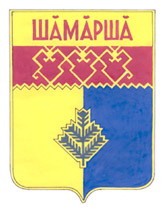                Шемуршинского  Выпуск № 15 от 26 июня  2017 года  районаГазета органов местного самоуправления Шемуршинского района Чувашской РеспубликиИздается с 2 апреля 2007 года